MENSAJE DE MADRES Y FAMILIARES A 50 AÑOS DEL GOLPE DE ESTADO28/06/2023 Familiares de Uruguayos Detenidos Desaparecidos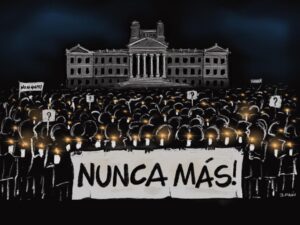 Estimado pueblo uruguayo,Hoy se conmemoran 50 años del Golpe de Estado y del inicio de la heroica Huelga General que enfrentó a la dictadura cívico-militar iniciada aquel pasado y oscuro 27 de junio de 1973. En esta fecha tan especial, se hace necesario y urgente recordar, traer al presente a todos y todas quienes resistieron el Terrorismo de Estado.Hoy rememoramos un proceso que representó la pérdida paulatina de las libertades individuales, donde todas las personas fuimos testigos de la violencia que día a día se ejerció sobre nuestros derechos. El 27, con la disolución de las cámaras, se puso el broche de oro a un proceso de profundo autoritarismo, que vio consolidado durante doce años la más densa oscuridad. Durante todo este tiempo, aquellos que lo único que pretendían era defender la democracia y construir una sociedad más justa, debieron pagar su bravía y ser perseguidos, sufriendo la clandestinidad, el exilio, la cárcel, la tortura y la muerte, o el crimen tan atroz y permanente como es el de la desaparición forzada.Son tiempos donde la historia se estremece y reclama contra el olvido, denunciando las voces que buscan tergiversarla, fundadas en negacionismos o reivindicaciones patoteriles de los más atroces crímenes cometidos por el Terrorismo de Estado.Anoche, iluminamos el Palacio Legislativo, manteniendo viva la llama de la democracia en una vigila donde alzamos una vez más nuestras voces, reivindicamos Nunca Más Terrorismo de Terrorismo de Estado, que los sucesos realizados por estos dinosaurios no pueden pasar inadvertidos.Este día inició con una enorme movilización en el barrio obrero de La Teja, donde el pueblo todo, obreros, estudiantes y organizaciones sociales, nos juntamos para reivindicar los derechos de ayer y de hoy, finalizando este acto en el histórico local de la Federación del Vidrio, donde la mesa representativa del PIT-CNT recordó, desde el lugar que parió la huelga, a aquellos compañeros y compañeras que se reunieron de forma clandestina asegurando que el pueblo defendería la democracia y asegurando que la clase obrera no fallaría.Luego, esta misma tarde, nos abrazamos en la inauguración del memorial a las ex presas políticas, memorial que trae al presente a aquellas militantes sociales, sindicales y políticas de todo el país, que fueron perseguidas, secuestradas, detenidas, torturadas, violadas, asesinadas y desaparecidas; aquellas que sufrieron en su cuerpo la saña de los criminales que las condenaron por su doble condición de mujeres y luchadoras sociales. Este Memorial representa un paso más para erosionar la cultura de la impunidad. Es testimonio vivo que habita en la ciudad y nos recuerda la importancia de defender los Derechos Humanos.A 50 años del Golpe de Estado, sigue siendo necesario denunciar que el Estado no ha cumplido con sus obligaciones en materia de investigación, sanción y restauración a todas las víctimas del Terrorismo de Estado. Al día de hoy, las demoras y la falta de respuesta en las diferentes solicitudes de acceso a la información, los escasos datos brindados para la búsqueda y la falta de cooperación de los distintos agentes del Estado, hacen que el camino continúe siendo duro y lento.Aún falta mucho por hacer, y por ello les invitamos a continuar reflexionando, a renovar el compromiso de no olvidar, de mantener viva la llama de la memoria, y a seguir luchando por la justicia.Luego de tantos años, seguimos reclamando por la verdad sobre nuestros familiares detenidos desaparecidos, que dieron su vida para construir un mundo más justo; seguimos reclamando que su ausencia es un crimen perpetuo, que nos duele a sus familiares y a la sociedad toda; seguimos denunciando que nuestros familiares siguen secuestrados por las Fuerzas Armadas y que no hay democracia plena si no hay Memoria, Verdad y Justicia.Seguimos y seguiremos reclamando siempre, hasta poder encontrarlos a todos, porque nos siguen faltando.A 50 años del golpe de Estado, seguiremos sembrando margaritas por Memoria, Verdad, Justicia y Nunca más Terrorismo de Estado.Madres y Familiares de Uruguayos Detenidos Desaparecidohttps://desaparecidos.org.uy/2023/06/mensaje-de-madres-y-familiares-a-50-anos-del-golpe-de-estado/